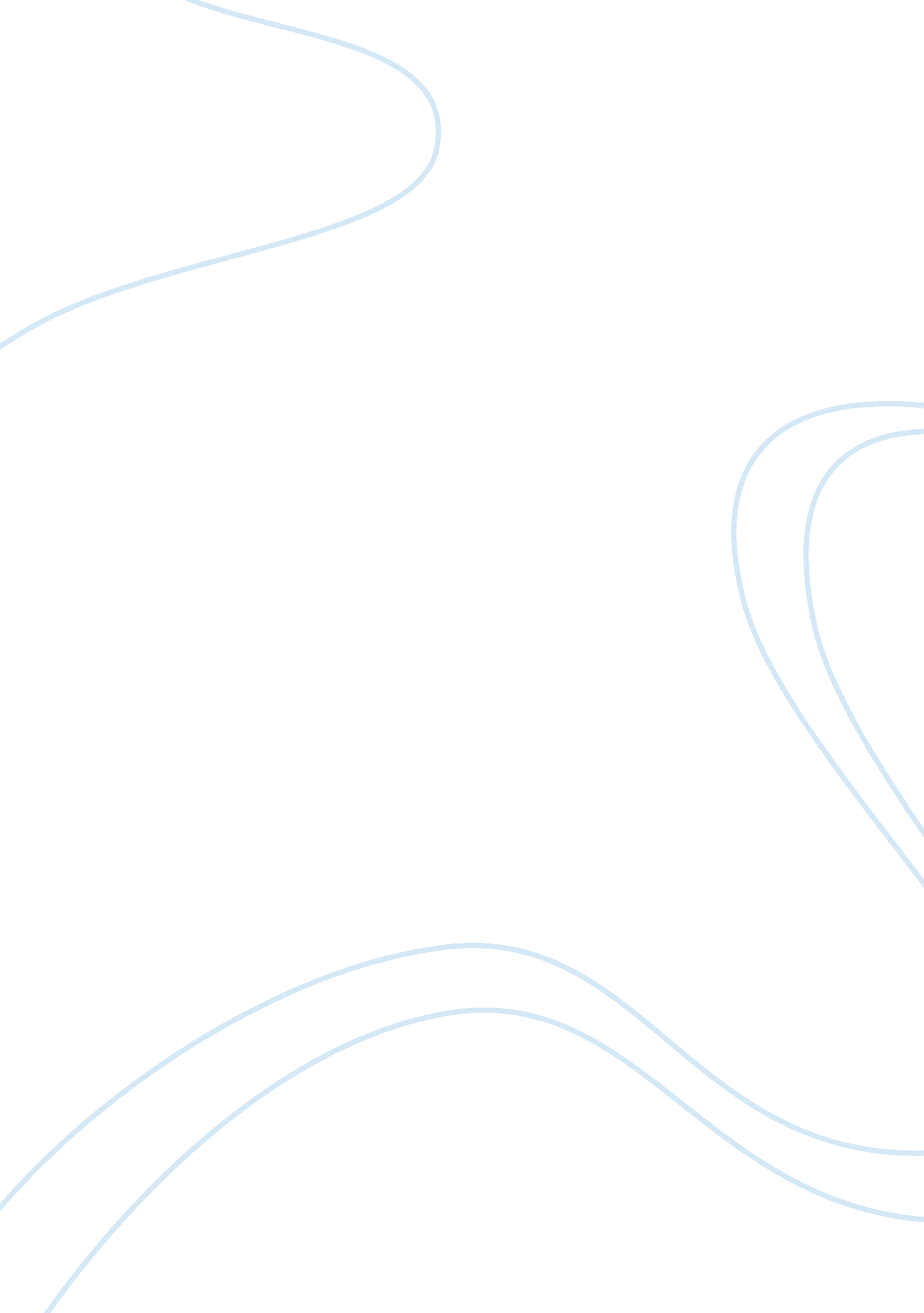 The summer solstice by nick joaquin plot summary essay sample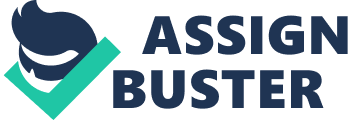 The last day of Tatarin is the same day as St John’s Day. The story is set on St John’s Day in the 1850s in the Philippines. Entoy tells Dona Lupeng that Amada has participated in the ritual. While they are onboard a carriage, Dona Lupeng talks about why Amada still believes in the ritual. The carriage comes to a halt and everyone watches a procession taking place. Dona Lupeng mocks the arrogance of the men taking part in the procession. When they arrive at a house Dona Lupeng discovers that Guido, Don Paeng’s cousin, had taken part in both the procession they have just witnessed and in the Tatarin ritual. Guido lifted Dona Lupeng’s skirt whilst she was looking for her children. Dona Lupeng then tells Don Paeng about the incident and tells him that Guido had even kissed her feet. Don Paeng is disgusted that the woman has been shown adoration, as he feels that love and respect are more befitting. Dona Lupeng and Don Paeng go to witness the ritual and Dona Lupeng joins in with the ceremony. Once home, Dona Lupeng makes Don Paeng tell her that he adores her. He submits by kissing her feet. The Summer Solstice was classed as controversial because of the mix of Pagan ritual and Christian rites of passage. The story was later adapted into a play and this was itself adapted into a film. Read “ SI Anabella” by Magdalena Jalandoni The short story “ Si Anabella” by Magdalena Jalandoni book Corazon Villareal, Translating the Sugilanon (1994, 135-141). Attached Its originally a board makiniladyong short stories Jalandoni, titled Hinugpong of the Sugilanon 1936 – 1938. Also published translations of Filipino Villareal in revised antolohiyang edition of Philippine Literature: A History and Anthology (1997, 151-154) by Bienvenido Lumbera. At first sight the story “ Si Anabella,” we think to it has the formula of romantic stories prevalent at the time it was written, between the years 1936-1938. Melodramatikong plan begins to romance two different state of life, it would hinder the proud rich mother will test the loyalty of the lover, lifting the state of the poor in unexpected ways to finally They come together again, and succeed their unconditional support love. In summary outline of Villareal in the story, He added some details not mentioned in the story. For example, to dance the home of unmarried couples, and envied them all, who joined the moonlight and brightness of the star over a night. 